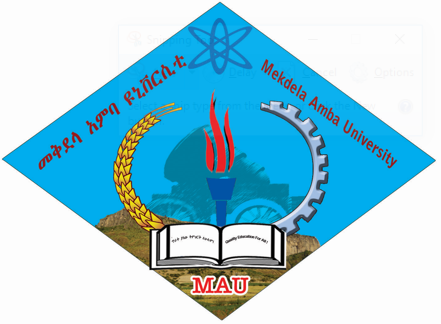 Global trend Assignment for first year students 20%፡ Guidelines of the individual assignment  Read the instructions carefullyDo your assignment by using different references.Your work should follow proper procedures of assignment. Your writing should be clear, readable and to the point.  Copying others work is not allowed.Date of Submission MAY24/2012e.c Via the following e-mail: eyassu24@gmail.comQuestions:What factors contributed to the evolution of international relations and write the historical evolution of international relations? (Best explanation, 0.5 %)Who are the dominant players in the International system?  What roles do these play in affecting the dynamics of the relations?    (Best explanation, 0.5 %)List and describe Levels of Analysis in International Relations? (Best explanation, 0.5 %)What anarchy means in general and what it is in the context of the international system? (Best explanation, 0.5 %)Write at least five main features/ components of liberalism? (Best explanation, 0.5 %)Mention the weakness and strong sides of liberalism theory in international relation? (Best explanation, 0.5 %)List the advocators of liberalism theory with their contributions? (Best explanation, 0.5 %)Do you think that International Law is playing a meaningful role in the governance of today’s international system? If yes, explain how? If not explain why? (Best explanation, 0.5 %)Write at least five main features of realism theory? (Best explanation, 1 %)Describe the merits and demerits of liberalism theory in international relations? (Best explanation, 0.5 %)List the advocators of realism theory withier contributions? (Best explanation, 0.5 %)Describe the main features of structuralism/ Marxism theory? (Best explanation, 1 %)State the incentives and disincentives of structuralism/ Marxism theory? (Best explanation, 0.5 %)Illustrate the main advocators of this theory and withier contributions for IRs? (Best explanation, 0.5 %)List at least five features of constructivism theory? (Best explanation, 0.5 %)Describe the weakness and strength of constructivism theory? (Best explanation, 0.5 %)Write the main advocators of this theory? (Best explanation, 0.5 %)  Elaborate the main concepts of critical theory? (Best explanation, 0.5 %)